Zapraszamy do udziału w wydarzeniu jakim jest III POMORSKI KONWENT REGIONALNY OSÓB Z NIEPEŁNOSPRAWNOŚCIAMIZorganizowany we współpracy Uniwersytetu Gdańskiego i Politechniki Gdańskiej oraz organizacji pozarządowych woj. Pomorskiego i kół naukowych UG i PG.Celem spotkania jest przygotowanie zaleceń i tematów na IV Kongres Osób z Niepełnosprawnościami, w tym odpowiedzi na zalecenia Komitetu ds. osób z niepełnosprawnościami przy Organizacji Narodów Zjednoczonych.Program ramowyMiejsce spotkania jest dostępne dla osób mających trudności z poruszaniem się. Zapewniamy tłumacza polskiego języka migowego i pętlę indukcyjną oraz audiodeskrypcję dla osób niewidomych.Udział w Konwencie jest bezpłatny.Wypełniony formularz zgłoszeniowy należy przesłać do 12 października 2017 r. na adres mail: justyna.rogowska@ug.edu.pl, lub dokonać telefonicznie zgłoszenia na nr tel.: 58 523 24 39Więcej aktualnych szczegółów na temat IV Kongresu OzN można znaleźć na stronie www.konwencja.orgSerdecznie zapraszamy!ORGANIZATORZY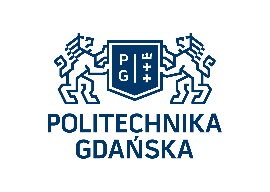 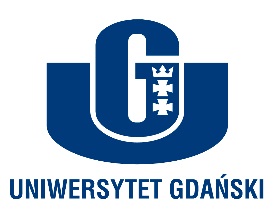 PARTNERZY POMORSKIEGO KONWENTU REGIONALNEGO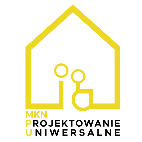 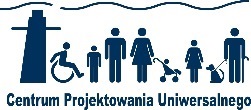 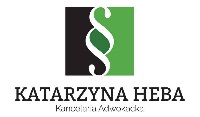 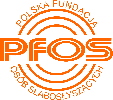 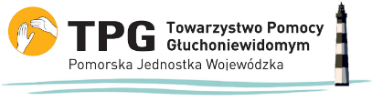 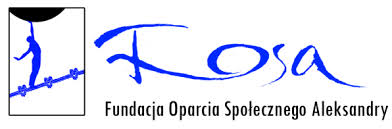 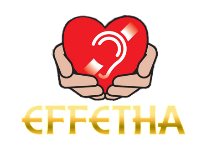 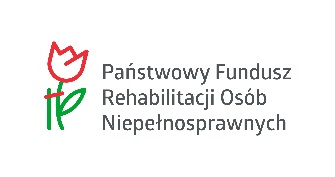 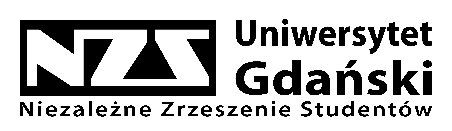 UNIWERSYTET GDAŃSKI, Gdańsk, ul. Bażyńskiego 6
budynek Wydziału Prawa i Administracji, Audytorium B, poziom 017 października 2018, godz. 9.00 – 15.008.30-9.00Rejestracja uczestniczek i uczestnikówWPROWADZENIE: Włodzimierz Raszkiewicz - redaktor Radia Gdańsk, mec. Katarzyna Heba – absolwentka Wydziału Prawa i Administracji UGWPROWADZENIE: Włodzimierz Raszkiewicz - redaktor Radia Gdańsk, mec. Katarzyna Heba – absolwentka Wydziału Prawa i Administracji UG9.00 – 9.20Powitanie i wystąpienia zaproszonych gości. Wystąpienie przedstawicieli władz uczelni Uniwersytetu Gdańskiego i Politechniki Gdańskiej oraz przedstawiciela Rady Programowej Kongresu Osób z Niepełnosprawnościami: dr hab. Arnold Kłonczyński, prof. UG, Prorektor ds. Studenckich
Uniwersytetu Gdańskiegodr hab. inż. Marek Dzida, prof. PG, Prorektor ds. Kształcenia i Dydaktyki
Politechniki Gdańskiejdr hab. inż. arch. Marek Wysocki, prof. PG, członek Rady Programowej IV Kongresu Osób z Niepełnosprawnościami, Centrum Projektowania Uniwersalnego PGBLOK I: MODELE WSPARCIA W KSZTAŁCENIU OSÓB Z NIEPEŁNOSPRAWNOŚCIAMI NA UCZELNIACH WYŻSZYCH (ART. 24. Edukacja, Konwencji ONZ o prawach osób z niepełnosprawnością)Moderator: Justyna Rogowska, Kierownik Biura ds. Osób Niepełnosprawnych UGBLOK I: MODELE WSPARCIA W KSZTAŁCENIU OSÓB Z NIEPEŁNOSPRAWNOŚCIAMI NA UCZELNIACH WYŻSZYCH (ART. 24. Edukacja, Konwencji ONZ o prawach osób z niepełnosprawnością)Moderator: Justyna Rogowska, Kierownik Biura ds. Osób Niepełnosprawnych UG9.20 – 10.10Dyskusja panelowa z udziałem: Ariel Fecyk, Stowarzyszenie Twoje Nowe MożliwościJoanna Kunicka, NZS, Stowarzyszenie Ad Astra, Fundacja Integralia,Dariusz Majorek, Dyrektor Oddziału Pomorskiego PFRONMagdalena Kokot, doktorantka UG10.10 – 10.50  Dyskusja nad systemem wsparcia studentów i absolwentów z niepełnosprawnościami. Szanse na pogłębioną edukację w szkołach wyższych z wykorzystaniem dotacji celowej Ministerstwa Nauki i Szkolnictwa Wyższego oraz programu rządowego Dostępność Plus. Doświadczenia osób z niepełnosprawnościami w dostępie do edukacji i kształcenia na uczelniach wyższych.10.50 – 11.00Otwarcie wystawy prac semestralnych wykonanych przez studentów Uniwersytetu Gdańskiego i Politechniki Gdańskiej.11.00 – 11.30Przerwa kawowa i rozmowy kuluarowe.BLOK II: SZANSE NA AKTYWNOŚĆ POLITYCZNĄ I SPOŁECZNĄ OSÓB Z NIEPEŁNOSPRAWNOŚCIAMI (art. 29. Udział w życiu politycznym i publicznym, Konwencji ONZ o prawach osób z niepełnosprawnością)Moderator: Beata Wachowiak – Zwara, Pełnomocnik Prezydenta Miasta Gdyni ds. Osób NiepełnosprawnychBLOK II: SZANSE NA AKTYWNOŚĆ POLITYCZNĄ I SPOŁECZNĄ OSÓB Z NIEPEŁNOSPRAWNOŚCIAMI (art. 29. Udział w życiu politycznym i publicznym, Konwencji ONZ o prawach osób z niepełnosprawnością)Moderator: Beata Wachowiak – Zwara, Pełnomocnik Prezydenta Miasta Gdyni ds. Osób Niepełnosprawnych11.30 – 12.15Dyskusja panelowa z udziałem: Karolina Grodzka, Międzywydziałowe Koło Naukowe „Projektowanie Uniwersalne”Ariel Fecyk, członek Rady Miasta BolesławiecJarosław Zbieranek, Biuro Rzecznika Praw Obywatelskich12.15 – 13.00Dyskusja o prawach osób z niepełnosprawnościami do pełnego i efektywnego uczestniczenia w życiu politycznym i publicznym, włączając w to prawo i możliwość korzystania z czynnego i biernego prawa wyborczego. Dyskutować będziemy nt. dostępności do przedstawicieli samorządów lokalnych i posłów Parlamentu RP i UE.13.00-13.30Przerwa kawowa i rozmowy kuluarowe.BLOK III: WYZWANIA SAMORZĄDÓW W ZAKRESIE REALIZACJI DOSTĘPNOŚCI I TWORZENIA SZANS NA NIEZALEŻNE ŻYCIE OSÓB Z NIEPEŁNOSPRANOŚCIAMI (art. 9. Dostępność i art. 19 Niezależne życie i włączenie w społeczeństwo, Konwencji ONZ o prawach osób z niepełnosprawnością)Moderator: Marek Wysocki, Centrum Projektowania Uniwersalnego PGBLOK III: WYZWANIA SAMORZĄDÓW W ZAKRESIE REALIZACJI DOSTĘPNOŚCI I TWORZENIA SZANS NA NIEZALEŻNE ŻYCIE OSÓB Z NIEPEŁNOSPRANOŚCIAMI (art. 9. Dostępność i art. 19 Niezależne życie i włączenie w społeczeństwo, Konwencji ONZ o prawach osób z niepełnosprawnością)Moderator: Marek Wysocki, Centrum Projektowania Uniwersalnego PG13.30 – 14.15Dyskusja panelowa z udziałem: Katarzyna Heba, Kancelaria Adwokacka,Magdalena Radzikowska, Regionalny Ośrodek Polityki SpołecznejAlina Suska, Fundacja FOSAKoło Naukowe Gospodarki Przestrzennej UGKoło Naukowe Gospodarki Przestrzennej WA PG14.45 – 15.00Dyskusja prowadzona będzie wokół realizowanego monitoringu wdrażania Konwencji ONZ w woj. Pomorskim oraz programu deinstytucjonalizacji poprzez rozwój mieszkalnictwa wspomaganego. Studenci UG i PG przedstawią idee projektowania uniwersalnego w poprawie przestrzeni publicznej. 15.00Zakończenie Pomorskiego Konwentu Regionalnego